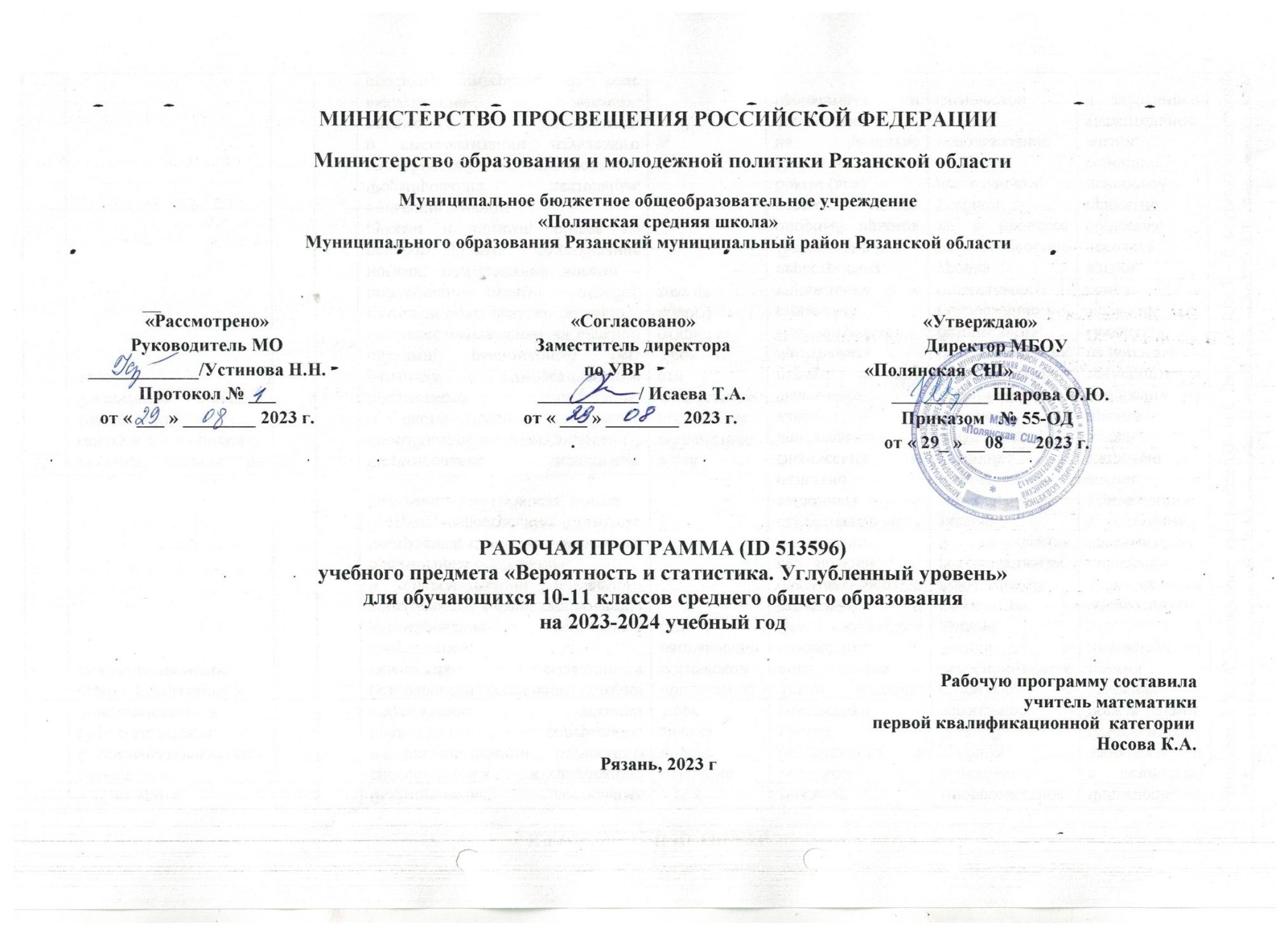 ПОЯСНИТЕЛЬНАЯ ЗАПИСКАОБЩАЯ ХАРАКТЕРИСТИКА УЧЕБНОГО КУРСА "ВЕРОЯТНОСТЬ и СТАТИСТИКА"Рабочая программа по учебному курсу "Вероятность и статистика" для обучающихся 10-11 классов разработана на основе Федерального государственного образовательного стандарта основного среднего образования с учётом и современных мировых требований, предъявляемых к математическому образованию, и традиций российского образования, которые обеспечивают овладение ключевыми компетенциями, составляющими основу для непрерывного образования и саморазвития, а также целостность общекультурного, личностного и познавательного развития обучающихся. В программе учтены идеи и положения Концепции развития математического образования в Российской Федерации. В эпоху цифровой трансформации всех сфер человеческой деятельности невозможно стать образованным современным человеком без базовой математической подготовки. Уже в школе математика служит опорным предметом для изучения смежных дисциплин, а после школы реальной необходимостью становится непрерывное образование, что требует полноценной базовой общеобразовательной подготовки, в том числе и математической. Это обусловлено тем, что в наши дни растёт число профессий, связанных с непосредственным применением математики: и в сфере экономики, и в бизнесе, и в технологических областях, и даже в гуманитарных сферах. Таким образом, круг школьников, для которых математика может стать значимым предметом, расширяется.Практическая полезность математики обусловлена тем, что её предметом являются фундаментальные структуры нашего мира: пространственные формы и количественные отношения от простейших, усваиваемых в непосредственном опыте, до достаточно сложных, необходимых для развития научных и прикладных идей. Без конкретных математических знаний затруднено понимание принципов устройства и использования современной техники, восприятие и интерпретация разнообразной социальной, экономической, политической информации, малоэффективна повседневная практическая деятельность. Каждому человеку в своей жизни приходится выполнять расчёты и составлять алгоритмы, находить и применять формулы, владеть практическими приёмами геометрических измерений и построений, читать информацию, представленную в виде таблиц, диаграмм и графиков, жить в условиях неопределённости и понимать вероятностный характер случайных событий.Одновременно с расширением сфер применения математики в современном обществе всё более важным становится математический стиль мышления, проявляющийся в определённых умственных навыках. В процессе изучения математики в арсенал приёмов и методов мышления человека естественным образом включаются индукция и дедукция, обобщение и конкретизация, анализ и синтез, классификация и систематизация, абстрагирование и аналогия. Объекты математических умозаключений, правила их конструирования раскрывают механизм логических построений, способствуют выработке умения формулировать, обосновывать и доказывать суждения, тем самым развивают логическое мышление. Ведущая роль принадлежит математике и в формировании алгоритмической компоненты мышления и воспитании умений действовать по заданным алгоритмам, совершенствовать известные и конструировать новые. В процессе решения задач — основой учебной деятельности на уроках математики — развиваются также творческая и прикладная стороны мышления.Обучение математике даёт возможность развивать у обучающихся точную, рациональную и информативную речь, умение отбирать наиболее подходящие языковые, символические, графические средства для выражения суждений и наглядного их представления.Необходимым компонентом общей культуры в современном толковании является общее знакомство с методами познания действительности, представление о предмете и методах математики, их отличийот методов других естественных и гуманитарных наук, об особенностях применения математики для решения научных и прикладных задач. Таким образом, математическое образование вносит свой вклад в формирование общей культуры человека.Изучение математики также способствует эстетическому воспитанию человека, пониманию красоты и изящества математических рассуждений, восприятию геометрических форм, усвоению идеи симметрии.Цели изучения учебного курсаУчебный курс «Вероятность и статистика» базового уровня является продолжением и развитием одноимённого учебного курса базового уровня основной школы. Курс предназначен для формирования у обучающихся статистической культуры и понимания роли теории вероятностей как математического инструмента для изучения случайных событий, величин и процессов. При изучении курса обогащаются представления учащихся о методах исследования изменчивого мира, развивается понимание значимости и общности математических методов познания как неотъемлемой части современного естественно-научного мировоззрения.Содержание курса направлено на закрепление знаний, полученных при изучении курса основной школы и на развитие представлений о случайных величинах и взаимосвязях между ними на важных примерах, сюжеты которых почерпнуты из окружающего мира. В результате у обучающихся должно сформироваться представление о наиболее употребительных и общих математических моделях, используемых для описания антропометрических и демографических величин, погрешностей в различного рода измерениях, длительности безотказной работы технических устройств, характеристик массовых явлений и процессов в обществе.В соответствии с указанными целями в структуре учебного курса «Вероятность и статистика» средней школы на базовом уровне выделены следующие основные содержательные линии: «Случайные события и вероятности», «Случайные величины и закон больших чисел».Важную часть курса занимает изучение геометрического и биномиального распределений и знакомство с их непрерывными аналогами ― показательным и нормальным распределениями.Содержание линии «Случайные события и вероятности» служит основой для формирования представлений о распределении вероятностей между значениями случайных величин, а также эта линия необходима как база для изучения закона больших чисел — фундаментального закона, действующего в природе и обществе и имеющего математическую формализацию. Сам закон больших чисел предлагается в ознакомительной форме с минимальным использованием математического формализма. Темы, связанные с непрерывными случайными величинами, акцентируют внимание школьников на описании и изучении случайных явлений с помощью непрерывных функций. Основное внимание уделяется показательному и нормальному распределениям, при этом предполагается ознакомительное изучение материала без доказательств применяемых фактов.Место курса в учебном планеВ Учебном плане на изучение курса «Вероятность и статистика» на базовом уровне отводится 1 учебный час в неделю в течение каждого года обучения, всего 70 учебных часов.Планируемые предметные результаты освоения Примерной рабочей программы курса (по годам обучения)Предметные результаты освоения курса «Вероятность и статистика» в 10—11 классах ориентированы на достижение уровня математической грамотности, необходимого для успешного решения задач и проблем в реальной жизни и создание условий для их общекультурного развития.Освоение учебного курса «Вероятность и статистика» на базовом уровне среднего общего образования должно обеспечивать достижение следующих предметных образовательных результатов:К10  10 класс:Читать и строить таблицы и диаграммы.Оперировать понятиями: среднее арифметическое, медиана, наибольшее, наименьшее значение, размах массива числовых данных.Оперировать понятиями: случайный эксперимент (опыт) и случайное событие, элементарное событие (элементарный исход) случайного опыта; находить вероятности в опытах с равновозможными случайными событиями, находить и сравнивать вероятности событий в изученных случайных экспериментах.Находить и формулировать события: пересечение и объединение данных событий, событие, противоположное данному событию; пользоваться диаграммами Эйлера и формулой сложения вероятностей при решении задач.Оперировать понятиями: условная вероятность, независимые события; находить вероятности с помощью правила умножения, с помощью дерева случайного опыта.Применять комбинаторное правило умножения при решении задач.Оперировать понятиями: испытание, независимые испытания, серия испытаний, успех и неудача; находить вероятности событий в серии независимых испытаний до первого успеха; находить вероятности событий в серии испытаний Бернулли.Оперировать понятиями: случайная величина, распределение вероятностей, диаграмма распределения.11 классСравнивать вероятности значений случайной величины по распределению или с помощью диаграмм.Оперировать понятием математического ожидания; приводить примеры, как применяется математическое ожидание случайной величины находить математическое ожидание по данному распределению.Иметь представление о законе больших чисел.Иметь представление о нормальном распределении.Содержание учебного курса (по годам обучения) 10 классПредставление данных с помощью таблиц и диаграмм. Среднее арифметическое, медиана, наибольшее и наименьшее значения, размах, дисперсия и стандартное отклонение числовых наборов.Случайные эксперименты (опыты) и случайные события. Элементарные события (исходы). Вероятность случайного события. Близость частоты и вероятности событий. Случайные опыты с равновозможными элементарными событиями. Вероятности событий в опытах с равновозможными элементарными событиями.Операции над событиями: пересечение, объединение, противоположные события. Диаграммы Эйлера. Формула сложения вероятностей.Условная вероятность. Умножение вероятностей. Дерево случайного эксперимента. Формула полной вероятности. Независимые события.Комбинаторное правило умножения. Перестановки и факториал. Число сочетаний. Треугольник Паскаля. Формула бинома Ньютона.Бинарный случайный опыт (испытание), успех и неудача. Независимые испытания. Серия независимых испытаний до первого успеха. Серия независимых испытаний Бернулли.Случайная величина. Распределение вероятностей. Диаграмма распределения. Примеры распределений, в том числе, геометрическое и биномиальное.11 классЧисловые характеристики случайных величин: математическое ожидание, дисперсия и стандартное отклонение. Примеры применения математического ожидания, в том числе в задачах из повседневной жизни. Математическое ожидание бинарной случайной величины. Математическое ожидание суммы случайных величин. Математическое ожидание и дисперсия геометрического и биномиального распределений.Закон больших чисел и его роль в науке, природе и обществе. Выборочный метод исследований. Примеры непрерывных случайных величин. Понятие о плотности распределения. Задачи, приводящие к нормальному распределению. Понятие о нормальном распределении. ТЕМАТИЧЕСКОЕ ПЛАНИРОВАНИЕ  10 КЛАСС классПОУРОЧНОЕ ПЛАНИРОВАНИЕ, 10 классПОУРОЧНОЕ ПЛАНИРОВАНИЕ, 11 класс№Наименование разделов и темпрограммыКоличество часовКоличество часовКоличество часовДатаВиды деятельностиВиды контроляВиды контроляЭлектронные ресурсыНаименование разделов и темпрограммывсегоконтрраб.практ раб.Виды деятельностиВиды контроляВиды контроляЭлектронные ресурсыРаздел 1. Представление данных и описательная статистика – 4 часаРаздел 1. Представление данных и описательная статистика – 4 часаРаздел 1. Представление данных и описательная статистика – 4 часаРаздел 1. Представление данных и описательная статистика – 4 часаРаздел 1. Представление данных и описательная статистика – 4 часаРаздел 1. Представление данных и описательная статистика – 4 часаРаздел 1. Представление данных и описательная статистика – 4 часаРаздел 1. Представление данных и описательная статистика – 4 часаРаздел 1. Представление данных и описательная статистика – 4 часаРаздел 1. Представление данных и описательная статистика – 4 часа1.1.Представление данных с помощью таблиц и диаграмм1Извлекать информацию из таблиц и диаграмм, использовать таблицы и диаграммы для представления статистических данных.Находить описательные характеристики данных.Выдвигать, критиковать гипотезы о характере случайной изменчивости и определяющих её факторахhttps://www.yaklass.r u1.2.Среднее арифметическое, медиана1Извлекать информацию из таблиц и диаграмм, использовать таблицы и диаграммы для представления статистических данных.Находить описательные характеристики данных.Выдвигать, критиковать гипотезы о характере случайной изменчивости и определяющих её факторахhttps://www.yaklass.r u1.3.Наибольшее и наименьшее значения, размах, дисперсия, стандартное отклонение числовых наборов1Извлекать информацию из таблиц и диаграмм, использовать таблицы и диаграммы для представления статистических данных.Находить описательные характеристики данных.Выдвигать, критиковать гипотезы о характере случайной изменчивости и определяющих её факторахhttps://ww w.yaklass.r u1.4.Практическая работа«Представление данных и описательная статистика»11Извлекать информацию из таблиц и диаграмм, использовать таблицы и диаграммы для представления статистических данных.Находить описательные характеристики данных.Выдвигать, критиковать гипотезы о характере случайной изменчивости и определяющих её факторахПрактическаяПрактическаяhttps://ww w.yaklass.r u1.4.Практическая работа«Представление данных и описательная статистика»11Извлекать информацию из таблиц и диаграмм, использовать таблицы и диаграммы для представления статистических данных.Находить описательные характеристики данных.Выдвигать, критиковать гипотезы о характере случайной изменчивости и определяющих её факторахработа;работа;https://ww w.yaklass.r uИтого по разделуИтого по разделу4Раздел 2. Случайные опыты и случайные события, опыты с равновозможными элементарными исходами – 3 часаРаздел 2. Случайные опыты и случайные события, опыты с равновозможными элементарными исходами – 3 часаРаздел 2. Случайные опыты и случайные события, опыты с равновозможными элементарными исходами – 3 часаРаздел 2. Случайные опыты и случайные события, опыты с равновозможными элементарными исходами – 3 часаРаздел 2. Случайные опыты и случайные события, опыты с равновозможными элементарными исходами – 3 часаРаздел 2. Случайные опыты и случайные события, опыты с равновозможными элементарными исходами – 3 часаРаздел 2. Случайные опыты и случайные события, опыты с равновозможными элементарными исходами – 3 часаРаздел 2. Случайные опыты и случайные события, опыты с равновозможными элементарными исходами – 3 часаРаздел 2. Случайные опыты и случайные события, опыты с равновозможными элементарными исходами – 3 часаРаздел 2. Случайные опыты и случайные события, опыты с равновозможными элементарными исходами – 3 часа2.1.Случайные эксперименты (опыты) и случайные события. Элементарные события (исходы)1Выделять на примерах случайные события в описанном случайном опыте.Формулировать условия проведения случайного опыта.Находить вероятности событий в опытах с равновозможными исходами.Моделировать опыты с равновозможными элементарными исходами в ходе практической работыhttps://www.yaklass.r u2.2.Вероятность случайного события. Вероятности событий в опытах с равновозможными элементарными событиями.1Выделять на примерах случайные события в описанном случайном опыте.Формулировать условия проведения случайного опыта.Находить вероятности событий в опытах с равновозможными исходами.Моделировать опыты с равновозможными элементарными исходами в ходе практической работыhttps://www.yaklass.r u2.3.Практическая работа «Случайные опыты и случайные события, опыты с равновозможными элементарными исходами»11Практическая работаПрактическая работаhttps://ww w.yaklass.r uИтого по разделуИтого по разделу3Раздел 3. Операции над событиями, сложение вероятностей – 3 часаРаздел 3. Операции над событиями, сложение вероятностей – 3 часаРаздел 3. Операции над событиями, сложение вероятностей – 3 часаРаздел 3. Операции над событиями, сложение вероятностей – 3 часаРаздел 3. Операции над событиями, сложение вероятностей – 3 часаРаздел 3. Операции над событиями, сложение вероятностей – 3 часаРаздел 3. Операции над событиями, сложение вероятностей – 3 часаРаздел 3. Операции над событиями, сложение вероятностей – 3 часаРаздел 3. Операции над событиями, сложение вероятностей – 3 часаРаздел 3. Операции над событиями, сложение вероятностей – 3 часа3.1.Операции над  событиями:пересечение, объединение событий, противоположныесобытия1Использовать диаграммы Эйлера и словесное описание событий для формулировки и изображения объединения и пересечения событийhttps://www.yaklass.r uОперации над  событиями:пересечение, объединение событий, противоположныесобытияРешать задачи с использованием формулы сложения вероятностейhttps://www.yaklass.r u3.2.Диаграммы Эйлера1Решать задачи с использованием формулы сложения вероятностейhttps://ww w.yaklass.r u3.3.Формула сложения вероятностей1Решать задачи с использованием формулы сложения вероятностейhttps://ww w.yaklass.r uИтого по разделу:Итого по разделу:3Раздел 4. Условная вероятность, дерево случайного опыта, формула полной вероятности и независимость событий – 6 часовРаздел 4. Условная вероятность, дерево случайного опыта, формула полной вероятности и независимость событий – 6 часовРаздел 4. Условная вероятность, дерево случайного опыта, формула полной вероятности и независимость событий – 6 часовРаздел 4. Условная вероятность, дерево случайного опыта, формула полной вероятности и независимость событий – 6 часовРаздел 4. Условная вероятность, дерево случайного опыта, формула полной вероятности и независимость событий – 6 часовРаздел 4. Условная вероятность, дерево случайного опыта, формула полной вероятности и независимость событий – 6 часовРаздел 4. Условная вероятность, дерево случайного опыта, формула полной вероятности и независимость событий – 6 часовРаздел 4. Условная вероятность, дерево случайного опыта, формула полной вероятности и независимость событий – 6 часовРаздел 4. Условная вероятность, дерево случайного опыта, формула полной вероятности и независимость событий – 6 часовРаздел 4. Условная вероятность, дерево случайного опыта, формула полной вероятности и независимость событий – 6 часов4.1.Условная вероятность1Решать задачи на нахождение вероятностей событий, в том числе условных с помощью дерева случайного опыта.Определять независимость событий по формуле и по организации случайного опытаhttps://www.yaklass.r u4.2.Умножение вероятностей1Решать задачи на нахождение вероятностей событий, в том числе условных с помощью дерева случайного опыта.Определять независимость событий по формуле и по организации случайного опытаhttps://www.yaklass.r u4.3.Дерево случайного эксперимента1Решать задачи на нахождение вероятностей событий, в том числе условных с помощью дерева случайного опыта.Определять независимость событий по формуле и по организации случайного опытаhttps://ww w.yaklass.r u4.4.Формула полной вероятности1Решать задачи на нахождение вероятностей событий, в том числе условных с помощью дерева случайного опыта.Определять независимость событий по формуле и по организации случайного опытаhttps://ww w.yaklass.r u4.5.Независимые события1Решать задачи на нахождение вероятностей событий, в том числе условных с помощью дерева случайного опыта.Определять независимость событий по формуле и по организации случайного опытаhttps://ww w.yaklass.r u4.6.Практическая работа «Условная вероятность, дерево случайного опыта, формула полной вероятности и независимость событий»11Решать задачи на нахождение вероятностей событий, в том числе условных с помощью дерева случайного опыта.Определять независимость событий по формуле и по организации случайного опытаПрактическая работаПрактическая работаИтого по разделу:Итого по разделу:6Раздел 5. Элементы комбинаторики – 4 часаРаздел 5. Элементы комбинаторики – 4 часаРаздел 5. Элементы комбинаторики – 4 часаРаздел 5. Элементы комбинаторики – 4 часаРаздел 5. Элементы комбинаторики – 4 часаРаздел 5. Элементы комбинаторики – 4 часаРаздел 5. Элементы комбинаторики – 4 часаРаздел 5. Элементы комбинаторики – 4 часаРаздел 5. Элементы комбинаторики – 4 часаРаздел 5. Элементы комбинаторики – 4 часа5.1.Комбинаторное правило умножения.1Использовать правило умножения для перечисления событий в случайном опыте.Пользоваться формулой и треугольником Паскаля для определения числа сочетанийhttps://www.yaklass.r u5.2.Перестановки и факториал1Использовать правило умножения для перечисления событий в случайном опыте.Пользоваться формулой и треугольником Паскаля для определения числа сочетанийhttps://www.yaklass.r u5.3.Число сочетаний. Треугольник  Паскаля1Использовать правило умножения для перечисления событий в случайном опыте.Пользоваться формулой и треугольником Паскаля для определения числа сочетанийhttps://ww w.yaklass.r u5.4.Формула бинома Ньютона1Использовать правило умножения для перечисления событий в случайном опыте.Пользоваться формулой и треугольником Паскаля для определения числа сочетанийhttps://ww w.yaklass.r uИтого по разделу:Итого по разделу:4Использовать правило умножения для перечисления событий в случайном опыте.Пользоваться формулой и треугольником Паскаля для определения числа сочетанийРаздел 6. Серии последовательных испытаний – 3 часаРаздел 6. Серии последовательных испытаний – 3 часаРаздел 6. Серии последовательных испытаний – 3 часаРаздел 6. Серии последовательных испытаний – 3 часаРаздел 6. Серии последовательных испытаний – 3 часаРаздел 6. Серии последовательных испытаний – 3 часаРаздел 6. Серии последовательных испытаний – 3 часаРаздел 6. Серии последовательных испытаний – 3 часаРаздел 6. Серии последовательных испытаний – 3 часаРаздел 6. Серии последовательных испытаний – 3 часа6.1.Бинарный случайный опыт (испытание), успех и неудача1Разбивать сложные эксперименты на отдельные испытания.Осваивать понятия: испытание, серия независимых испытаний.https://www.yaklass.r u6.2.Независимые испытания. Серия независимых испытаний до первого успеха. Серия независимых испытаний Бернулли.1Приводить примеры серий независимых испытаний.Решать задачи на поиск вероятностей событий в серии испытаний до первого успеха и в сериях испытаний Бернулли.Изучать в ходе практической работы с использованием электронных таблиц вероятности событий в сериях независимых испытанийhttps://www.yaklass.r uhttps://www.yaklass.r u6.3.Практическая работа с использованием электронных таблиц по теме: «Серии последовательных испытаний»111Приводить примеры серий независимых испытаний.Решать задачи на поиск вероятностей событий в серии испытаний до первого успеха и в сериях испытаний Бернулли.Изучать в ходе практической работы с использованием электронных таблиц вероятности событий в сериях независимых испытанийПрактическая работа;https://ww w.yaklass.r uhttps://ww w.yaklass.r uИтого по разделу:Итого по разделу:3Раздел 7. Случайные величины и распределения – 6 часовРаздел 7. Случайные величины и распределения – 6 часовРаздел 7. Случайные величины и распределения – 6 часовРаздел 7. Случайные величины и распределения – 6 часовРаздел 7. Случайные величины и распределения – 6 часовРаздел 7. Случайные величины и распределения – 6 часовРаздел 7. Случайные величины и распределения – 6 часовРаздел 7. Случайные величины и распределения – 6 часовРаздел 7. Случайные величины и распределения – 6 часовРаздел 7. Случайные величины и распределения – 6 часов7.1Случайная величина1Осваивать понятия: случайная величина, распределение, таблица распределения, диаграмма распределения.Приводить примеры распределений, в том числе геометрического и биномиального.Сравнивать распределения случайных величинНаходить значения суммы и произведения случайных величин.Строить и распознавать геометрическое и биномиальное распределениеhttps://www.yaklass.r uhttps://www.yaklass.r u7.2Распределение вероятностей1Осваивать понятия: случайная величина, распределение, таблица распределения, диаграмма распределения.Приводить примеры распределений, в том числе геометрического и биномиального.Сравнивать распределения случайных величинНаходить значения суммы и произведения случайных величин.Строить и распознавать геометрическое и биномиальное распределениеhttps://www.yaklass.r uhttps://www.yaklass.r u7.3Диаграмма распределения1Осваивать понятия: случайная величина, распределение, таблица распределения, диаграмма распределения.Приводить примеры распределений, в том числе геометрического и биномиального.Сравнивать распределения случайных величинНаходить значения суммы и произведения случайных величин.Строить и распознавать геометрическое и биномиальное распределениеhttps://www.yaklass.r uhttps://www.yaklass.r u7.4Сумма и произведение случайных величин1Осваивать понятия: случайная величина, распределение, таблица распределения, диаграмма распределения.Приводить примеры распределений, в том числе геометрического и биномиального.Сравнивать распределения случайных величинНаходить значения суммы и произведения случайных величин.Строить и распознавать геометрическое и биномиальное распределениеhttps://ww w.yaklass.r uhttps://ww w.yaklass.r u7.5Примеры распределений, в том числе геометрическое и биномиальное2Осваивать понятия: случайная величина, распределение, таблица распределения, диаграмма распределения.Приводить примеры распределений, в том числе геометрического и биномиального.Сравнивать распределения случайных величинНаходить значения суммы и произведения случайных величин.Строить и распознавать геометрическое и биномиальное распределениеhttps://ww w.yaklass.r uhttps://ww w.yaklass.r uИтого по разделу:Итого по разделу:6Раздел 8. Обобщение и систематизация знаний – 5 часовРаздел 8. Обобщение и систематизация знаний – 5 часовРаздел 8. Обобщение и систематизация знаний – 5 часовРаздел 8. Обобщение и систематизация знаний – 5 часовРаздел 8. Обобщение и систематизация знаний – 5 часовРаздел 8. Обобщение и систематизация знаний – 5 часовРаздел 8. Обобщение и систематизация знаний – 5 часовРаздел 8. Обобщение и систематизация знаний – 5 часовРаздел 8. Обобщение и систематизация знаний – 5 часовРаздел 8. Обобщение и систематизация знаний – 5 часов8.1.Описательная статистика1Повторять изученное и выстраивать систему знанийhttps://www.yaklass.r uhttps://www.yaklass.r u8.2Случайные опыты и вероятности случайных событий1Повторять изученное и выстраивать систему знанийhttps://www.yaklass.r uhttps://www.yaklass.r u8.3Операции над событиями1Повторять изученное и выстраивать систему знанийhttps://ww w.yaklass.r uhttps://ww w.yaklass.r u8.4Элементы комбинаторики, серии независимых испытаний1Повторять изученное и выстраивать систему знанийhttps://ww w.yaklass.r uhttps://ww w.yaklass.r u8.5Итоговая контрольная работа11Повторять изученное и выстраивать систему знанийконтр. работаИтого по разделу:Итого по разделу:51ОБЩЕЕ КОЛИЧЕСТВО ЧАСОВ ОБЩЕЕ КОЛИЧЕСТВО ЧАСОВ 3414№Наименование разделов и темКоличество часовКоличество часовКоличество часовДатаВиды деятельностиВиды деятельностиВиды,формы контроляЭлектронные образовательные ресурсывсегоконтр. работпрак. работВиды деятельностиВиды деятельностиВиды,формы контроляЭлектронные образовательные ресурсыРаздел 1. Повторение, обобщение и систематизация знаний – 4 часаРаздел 1. Повторение, обобщение и систематизация знаний – 4 часаРаздел 1. Повторение, обобщение и систематизация знаний – 4 часаРаздел 1. Повторение, обобщение и систематизация знаний – 4 часаРаздел 1. Повторение, обобщение и систематизация знаний – 4 часаРаздел 1. Повторение, обобщение и систематизация знаний – 4 часаРаздел 1. Повторение, обобщение и систематизация знаний – 4 часаРаздел 1. Повторение, обобщение и систематизация знаний – 4 часаРаздел 1. Повторение, обобщение и систематизация знаний – 4 часаРаздел 1. Повторение, обобщение и систематизация знаний – 4 часа1.1.Случайные опыты и вероятности случайных событий2Повторять изученное и выстраивать систему знанийПовторять изученное и выстраивать систему знаний1.2.Серии независимых испытаний1Повторять изученное и выстраивать систему знанийПовторять изученное и выстраивать систему знаний1.3.Случайные величины и распределения1Повторять изученное и выстраивать систему знанийПовторять изученное и выстраивать систему знанийИтого по разделуИтого по разделу4Раздел 2. Математическое ожидание случайной величины – 4 часаРаздел 2. Математическое ожидание случайной величины – 4 часаРаздел 2. Математическое ожидание случайной величины – 4 часаРаздел 2. Математическое ожидание случайной величины – 4 часаРаздел 2. Математическое ожидание случайной величины – 4 часаРаздел 2. Математическое ожидание случайной величины – 4 часаРаздел 2. Математическое ожидание случайной величины – 4 часаРаздел 2. Математическое ожидание случайной величины – 4 часаРаздел 2. Математическое ожидание случайной величины – 4 часаРаздел 2. Математическое ожидание случайной величины – 4 часа2.1.Примеры применения математического ожидания (страхование, лотерея).1Осваивать понятие математического ожидания.Приводить и обсуждать примеры применения математического ожидания. Вычислять математическое ожидание.Использовать понятие математического ожидания и его свойства при решении задач. Находить по известным формулам математическое ожидание суммы случайных величин. Находить по известным формулам математические ожидания случайных величин, имеющих геометрическое и биномиальное распределенияОсваивать понятие математического ожидания.Приводить и обсуждать примеры применения математического ожидания. Вычислять математическое ожидание.Использовать понятие математического ожидания и его свойства при решении задач. Находить по известным формулам математическое ожидание суммы случайных величин. Находить по известным формулам математические ожидания случайных величин, имеющих геометрическое и биномиальное распределенияhttps://www.yaklass.r u2.2.Математическое ожидание суммы случайных величин1Осваивать понятие математического ожидания.Приводить и обсуждать примеры применения математического ожидания. Вычислять математическое ожидание.Использовать понятие математического ожидания и его свойства при решении задач. Находить по известным формулам математическое ожидание суммы случайных величин. Находить по известным формулам математические ожидания случайных величин, имеющих геометрическое и биномиальное распределенияОсваивать понятие математического ожидания.Приводить и обсуждать примеры применения математического ожидания. Вычислять математическое ожидание.Использовать понятие математического ожидания и его свойства при решении задач. Находить по известным формулам математическое ожидание суммы случайных величин. Находить по известным формулам математические ожидания случайных величин, имеющих геометрическое и биномиальное распределенияhttps://www.yaklass.r u2.3.Математическое ожидание геометрического и биномиального распределений2Осваивать понятие математического ожидания.Приводить и обсуждать примеры применения математического ожидания. Вычислять математическое ожидание.Использовать понятие математического ожидания и его свойства при решении задач. Находить по известным формулам математическое ожидание суммы случайных величин. Находить по известным формулам математические ожидания случайных величин, имеющих геометрическое и биномиальное распределенияОсваивать понятие математического ожидания.Приводить и обсуждать примеры применения математического ожидания. Вычислять математическое ожидание.Использовать понятие математического ожидания и его свойства при решении задач. Находить по известным формулам математическое ожидание суммы случайных величин. Находить по известным формулам математические ожидания случайных величин, имеющих геометрическое и биномиальное распределенияПрактическая работаhttps://ww w.yaklass.r uИтого по разделуИтого по разделу4Раздел 3. Дисперсия и стандартное отклонение случайной величины – 4 часаРаздел 3. Дисперсия и стандартное отклонение случайной величины – 4 часаРаздел 3. Дисперсия и стандартное отклонение случайной величины – 4 часаРаздел 3. Дисперсия и стандартное отклонение случайной величины – 4 часаРаздел 3. Дисперсия и стандартное отклонение случайной величины – 4 часаРаздел 3. Дисперсия и стандартное отклонение случайной величины – 4 часаРаздел 3. Дисперсия и стандартное отклонение случайной величины – 4 часаРаздел 3. Дисперсия и стандартное отклонение случайной величины – 4 часаРаздел 3. Дисперсия и стандартное отклонение случайной величины – 4 часаРаздел 3. Дисперсия и стандартное отклонение случайной величины – 4 часа3.2.Дисперсии геометрического и биномиального распределения.2Осваивать понятия: дисперсия, стандартное отклонение случайной величины. Находить дисперсию по распределениюОсваивать понятия: дисперсия, стандартное отклонение случайной величины. Находить дисперсию по распределениюhttps://www.yaklass.r u3.3.Практическая работа с использованием электронных таблиц по теме: «Дисперсия и стандартное отклонение случайной величины»11Осваивать понятия: дисперсия, стандартное отклонение случайной величины. Находить дисперсию по распределениюОсваивать понятия: дисперсия, стандартное отклонение случайной величины. Находить дисперсию по распределениюПрактическая работаhttps://www.yaklass.r uИтого по разделу:Итого по разделу:4Раздел 4. Закон больших чисел – 3 часаРаздел 4. Закон больших чисел – 3 часаРаздел 4. Закон больших чисел – 3 часаРаздел 4. Закон больших чисел – 3 часаРаздел 4. Закон больших чисел – 3 часаРаздел 4. Закон больших чисел – 3 часаРаздел 4. Закон больших чисел – 3 часаРаздел 4. Закон больших чисел – 3 часаРаздел 4. Закон больших чисел – 3 часаРаздел 4. Закон больших чисел – 3 часа4.1.Закон больших чисел1Знакомиться с выборочным методом исследования совокупности данных.Изучать в ходе практической работы с использованием электронных таблиц применение выборочного метода исследованияhttps://www.yaklass.r u4.2.Выборочный метод исследований1Знакомиться с выборочным методом исследования совокупности данных.Изучать в ходе практической работы с использованием электронных таблиц применение выборочного метода исследованияhttps://www.yaklass.r u4.6.Практическая работа с использованием электронных таблиц по теме: «Закон больших чисел»11Знакомиться с выборочным методом исследования совокупности данных.Изучать в ходе практической работы с использованием электронных таблиц применение выборочного метода исследованияПрактическая работаПрактическая работаhttps://ww w.yaklass.r uИтого по разделу:Итого по разделу:3Раздел 5. Непрерывные случайные величины (распределения) – 2 часаРаздел 5. Непрерывные случайные величины (распределения) – 2 часаРаздел 5. Непрерывные случайные величины (распределения) – 2 часаРаздел 5. Непрерывные случайные величины (распределения) – 2 часаРаздел 5. Непрерывные случайные величины (распределения) – 2 часаРаздел 5. Непрерывные случайные величины (распределения) – 2 часаРаздел 5. Непрерывные случайные величины (распределения) – 2 часаРаздел 5. Непрерывные случайные величины (распределения) – 2 часаРаздел 5. Непрерывные случайные величины (распределения) – 2 часаРаздел 5. Непрерывные случайные величины (распределения) – 2 часа5.1.Примеры непрерывных случайных величин. Функция плотности распределения.1Осваивать понятия: непрерывная случайная величина, непрерывное распределение, функция плотности вероятности.Приводить примеры непрерывных случайных величин.Находить вероятности событий по данной функции плотности, в том числе равномерного распределенияhttps://www.yaklass.r u5.2.Равномерное распределение и его свойства1Осваивать понятия: непрерывная случайная величина, непрерывное распределение, функция плотности вероятности.Приводить примеры непрерывных случайных величин.Находить вероятности событий по данной функции плотности, в том числе равномерного распределенияhttps://www.yaklass.r uИтого по разделу:Итого по разделу:2Раздел 6. Нормальное распределение – 2 часаРаздел 6. Нормальное распределение – 2 часаРаздел 6. Нормальное распределение – 2 часаРаздел 6. Нормальное распределение – 2 часаРаздел 6. Нормальное распределение – 2 часаРаздел 6. Нормальное распределение – 2 часа6.1.Задачи, приводящие к нормальному распределению. Функция плотности и свойства нормального распределения1Осваивать понятия: нормальное распределение.Выделять по описанию случайные величины, распределённые по нормальному закону. Приводить примеры задач, приводящих к нормальному распределению. Находить числовые характеристики нормального распределения по известным формулам. Решать задачи, связанные с применением свойств нормального распределений, в том числе с использованием электронных таблицhttps://www.yaklass.r u6.2.Практическая работа с использованием электронных таблиц по теме: «Нормальное распределения»11Осваивать понятия: нормальное распределение.Выделять по описанию случайные величины, распределённые по нормальному закону. Приводить примеры задач, приводящих к нормальному распределению. Находить числовые характеристики нормального распределения по известным формулам. Решать задачи, связанные с применением свойств нормального распределений, в том числе с использованием электронных таблицhttps://www.yaklass.r uИтого по разделу:Итого по разделу:2Раздел 7. Повторение, обобщение и систематизация знаний – 15 часовРаздел 7. Повторение, обобщение и систематизация знаний – 15 часовРаздел 7. Повторение, обобщение и систематизация знаний – 15 часовРаздел 7. Повторение, обобщение и систематизация знаний – 15 часовРаздел 7. Повторение, обобщение и систематизация знаний – 15 часовРаздел 7. Повторение, обобщение и систематизация знаний – 15 часовРаздел 7. Повторение, обобщение и систематизация знаний – 15 часовРаздел 7. Повторение, обобщение и систематизация знаний – 15 часовРаздел 7. Повторение, обобщение и систематизация знаний – 15 часовРаздел 7. Повторение, обобщение и систематизация знаний – 15 часов7.1Представление данных с помощью таблиц и диаграмм3Повторять изученное и выстраивать систему знанийhttps://www.yaklass.r u7.2Описательная статистика2Повторять изученное и выстраивать систему знанийhttps://www.yaklass.r u7.3Опыты с равновозможными элементарными событиями2Повторять изученное и выстраивать систему знанийhttps://www.yaklass.r u7.4Вычисление вероятностей событий с применением формул и графических методов (координатная прямая, дерево, диаграмма Эйлера)3Повторять изученное и выстраивать систему знанийhttps://ww w.yaklass.r u7.5Случайные величины и распределения2Повторять изученное и выстраивать систему знаний7.6 Математическое ожидание случайной величины2Повторять изученное и выстраивать систему знаний7.7Итоговая контрольная работа11Повторять изученное и выстраивать систему знанийконтрольнработаконтрольнработаИтого по разделу:Итого по разделу:151ОБЩЕЕ КОЛИЧЕСТВО ЧАСОВ ПО ПРОГРАММЕОБЩЕЕ КОЛИЧЕСТВО ЧАСОВ ПО ПРОГРАММЕ3413№ п/пдатадатаТема урока№ п/ппланфактТема урокаПредставление данных и описательная статистика – 4 часаПредставление данных и описательная статистика – 4 часаПредставление данных и описательная статистика – 4 часаПредставление данных и описательная статистика – 4 часа1.Представление данных с помощью таблиц и диаграмм2.Среднее арифметическое, медиана3.Наибольшее и наименьшее значения, размах, дисперсия, стандартное отклонение числовых наборов4.Практическая работа по теме «Представление данных и описательная статистика»Случайные опыты и случайные события, опыты с равновозможными элементарными исходами – 3 часаСлучайные опыты и случайные события, опыты с равновозможными элементарными исходами – 3 часаСлучайные опыты и случайные события, опыты с равновозможными элементарными исходами – 3 часаСлучайные опыты и случайные события, опыты с равновозможными элементарными исходами – 3 часа5.Случайные эксперименты (опыты) и случайные события. Элементарные события (исходы)6.Вероятность случайного события. Вероятности событий в опытах с равновозможными элементарными событиями7.Практическая работа по теме «Случайные опыты и случайные события, опыты с равновозможными элементарными исходами»Операции над событиями, сложение вероятностей – 3 часаОперации над событиями, сложение вероятностей – 3 часаОперации над событиями, сложение вероятностей – 3 часаОперации над событиями, сложение вероятностей – 3 часа8.Операции над  событиями: пересечение, объединение событий, противоположные события9. Диаграммы Эйлера10. Формула сложения вероятностейУсловная вероятность, дерево случайного опыта, формула полной вероятности и независимость событий – 6 часовУсловная вероятность, дерево случайного опыта, формула полной вероятности и независимость событий – 6 часовУсловная вероятность, дерево случайного опыта, формула полной вероятности и независимость событий – 6 часовУсловная вероятность, дерево случайного опыта, формула полной вероятности и независимость событий – 6 часов11. Условная вероятность12. Умножение вероятностей13.Дерево случайного эксперимента14.Формула полной вероятности15.Независимые события16.Практическая работа «Условная вероятность, дерево случайного опыта, формула полной вероятности и независимость событий»Элементы комбинаторики – 4 часаЭлементы комбинаторики – 4 часаЭлементы комбинаторики – 4 часаЭлементы комбинаторики – 4 часа17.Комбинаторное правило умножения18.Перестановки и факториал19.Число сочетаний. Треугольник  Паскаля20.Формула бинома НьютонаСерии последовательных испытаний – 3 часаСерии последовательных испытаний – 3 часаСерии последовательных испытаний – 3 часаСерии последовательных испытаний – 3 часа21.Бинарный случайный опыт (испытание), успех и неудача22.Независимые испытания. Серия независимых испытаний до первого успеха. Серия независимых испытаний Бернулли23.Практическая работа по теме: «Серии последовательных испытаний»Случайные величины и распределения – 6 часовСлучайные величины и распределения – 6 часовСлучайные величины и распределения – 6 часовСлучайные величины и распределения – 6 часов24. Случайная величина25.Распределение вероятностей26. Диаграмма распределения27. Сумма и произведение случайных величин28.Примеры распределений 29. Геометрическое и биномиальное распределениеОбобщение и систематизация знаний – 5 часовОбобщение и систематизация знаний – 5 часовОбобщение и систематизация знаний – 5 часовОбобщение и систематизация знаний – 5 часов30.Описательная статистика31.Случайные опыты и вероятности случайных событий32.Операции над событиями33Итоговая контрольная работа34Элементы комбинаторики, серии независимых испытаний№ п/пдатадатаТема урока№ п/ппланфактТема урокаПовторение, обобщение и систематизация знаний – 4 часаПовторение, обобщение и систематизация знаний – 4 часаПовторение, обобщение и систематизация знаний – 4 часаПовторение, обобщение и систематизация знаний – 4 часа1.Случайные опыты 2.Случайные вероятности случайных событий3.Серии независимых испытаний4.Случайные величины и распределенияМатематическое ожидание случайной величины – 4 часаМатематическое ожидание случайной величины – 4 часаМатематическое ожидание случайной величины – 4 часаМатематическое ожидание случайной величины – 4 часа5.Примеры применения математического ожидания (страхование, лотерея)6.Математическое ожидание суммы случайных величин7.Математическое ожидание геометрического распределения8.Математическое ожидание биномиального распределенияДисперсия и стандартное отклонение случайной величины – 4 часаДисперсия и стандартное отклонение случайной величины – 4 часаДисперсия и стандартное отклонение случайной величины – 4 часаДисперсия и стандартное отклонение случайной величины – 4 часа9.Дисперсия, стандартное отклонение случайной величины10.Дисперсия геометрического распределения11.Дисперсия биномиального распределения12.Практическая работа по теме: «Дисперсия и стандартное отклонение случайной величины»Закон больших чисел – 3 часаЗакон больших чисел – 3 часаЗакон больших чисел – 3 часаЗакон больших чисел – 3 часа13.Закон больших чисел14.Выборочный метод исследований15.Практическая работа по теме: «Закон больших чисел»Непрерывные случайные величины (распределения) – 2 часаНепрерывные случайные величины (распределения) – 2 часаНепрерывные случайные величины (распределения) – 2 часаНепрерывные случайные величины (распределения) – 2 часа16. Примеры непрерывных случайных величин. Функция плотности распределения17. Равномерное распределение и его свойстваНормальное распределение – 2 часаНормальное распределение – 2 часаНормальное распределение – 2 часаНормальное распределение – 2 часа18. Функция плотности и свойства нормального распределения19. Практическая работа по теме: «Нормальное распределения»Повторение, обобщение и систематизация знаний – 15 часовПовторение, обобщение и систематизация знаний – 15 часовПовторение, обобщение и систематизация знаний – 15 часовПовторение, обобщение и систематизация знаний – 15 часов20.Представление данных с помощью таблиц 21.Представление данных с помощью диаграмм22.Описательная статистика23.Опыты с равновозможными элементарными событиями24.Вычисление вероятностей событий с применением формул 25.Вычисление вероятностей событий графическим методом 26.Вычисление вероятностей событий с применением координатной прямой, дерева, диаграммы Эйлера)27.Случайные величины и распределения28.Математическое ожидание случайной величины29. Перестановки и факториал30. Число сочетаний. Треугольник  Паскаля31.Формула бинома Ньютона32. Операции над событиями33Итоговая контрольная работа34Результаты контрольной работы